IFK Nora Handboll 
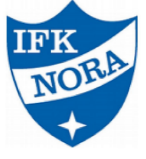 LedarinformationTagg – kod + instruktion för att ställa upp dörrJärntorgsskolan: kod bollkorgIdrottshuset: Nyckel läktar-/kioskförråd
I läktar-/kioskförråd finns nyckel till bollförråd och städförråd.
I städförråd finns nyckel till vikvägg.Utdrag ur belastningsregistret till styrelsen.Infolappar att ge ut: 
- Lapp om träningsinfo, ledaruppgifter, medlemskap
- Uppgifter nya spelare, GDPR.Laget.se – instruktion: sköta medlemmar, nyheter, aktiviteter, närvaro, kalender mmFöreningsarbeten: noramarken, björkar midsommar+noradagarna, 1-2 försäljning/år. Rutiner vid träning: vänta utanför, smycken, hår, skador…Föreningskläder – provningskväll höst, hemsida, 10% teamsportiaSjukvårdsväskaUtbildning TU.Klasshandboll sep/okt – största arrangemanget. Organiseras av spelare, ledare och föräldrar i föreningen.SeriespelMatchställMall för matchschema – kiosk, skjuts, funktionärLagförälder/lagledareProfixio – registrera spelare, laguppställning mm (från 12 år)Funktionärsutbildning för föräldrar, enklare i U10-endast matchklocka.